ΑΝΑΦΟΡΑ ΑΝΑΛΗΨΗΣ ΥΠΗΡΕΣΙΑΣΑΝΑΠΛΗΡΩΤ…….…..  υπογεγραμμέν…..   	………………………………………………………………………………του  …………………………………		κλάδος  ΠΕ   ………………………………………………..	αναφέρω  ότι  σήμερα (ημέρα)  ……………………………………………………..,  στις  ……/……../2019παρουσιάστηκα  στη  Δ/νση  Δ.Ε. Δυτ. Θεσσαλονίκης  και ανέλαβα  υπηρεσία.Περιοχή  πρόσληψης:	…………………………………………………………………………			Τηλ  κατοικίας           …………………………………………………………………………Κινητό τηλ.  ………………………………………………………………………………….										……..  Δηλ……ΕΛΛΗΝΙΚΗ ΔΗΜΟΚΡΑΤΙΑΥΠΟΥΡΓΕΙΟ ΠΑΙΔΕΙΑΣ  ΚΑΙ ΘΡΗΣΚΕΥΜΑΤΩΝΠΕΡΙΦΕΡΕΙΑΚΗ Δ/ΝΣΗ ΠΡΩΤ.& ΔΕΥΤΕΡ. ΕΚΠ/ΣΗΣΚΕΝΤΡΙΚΗΣ ΜΑΚΕΔΟΝΙΑΣΔ/ΝΣΗ ΔΕΥΤΕΡΟΒΑΘΜΙΑΣ ΕΚΠ/ΣΗΣ ΔΥΤ. ΘΕΣ/ΝΙΚΗΣΤαχ. Δ/νση	: Κολοκοτρώνη 22, ΣταυρούποληΤ.Κ.	: 56430,  Θεσσαλονίκη                              Τηλέφωνο	: 2310 640003FAX	: 2310 640265                                                                                                                                        e-mail        :  mail@dide-v.thess.sch.gr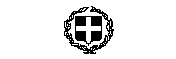 